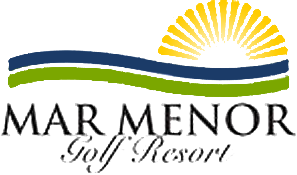 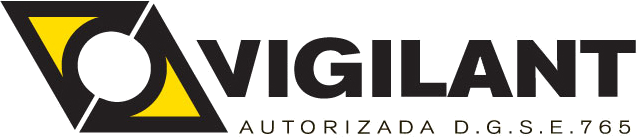 APPLICATION FOR TENANTS CAR REGISTRATIONMr./Miss. 	with NIE/Passport 	,as   the   owner  of  the   property located  at 	,certify	that	Mr./Miss.	 		withNIE/Passport 	is residing in the aforesaid property as a tenant.Hereby apply for the registration of the tenant´s car in the access control database in order to enable an automatic opening of barriers to speed up entries and exits to the Resort.TENANTS INFORMATIONStart date of tenancy agreement:Expiry of tenancy agreement:Domicile address of the main tenant:Mobile number:Email address:* Please deliver this form at the main access security to the resortOWNERS SIGNATURE:DATE:         /        / 	NAMES OF OTHER DRIVERSMODEL OF THE CARLICENSE PLATE NUMBERCOLOUR